GENETIC CODE/ FUN FACTS REFRENCES: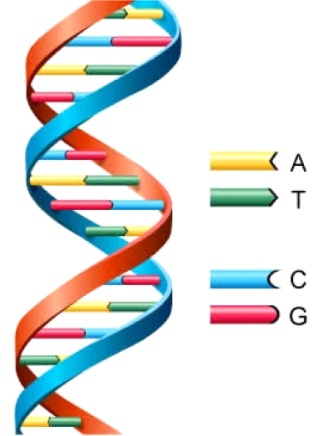 http://www.astrochem.org/sci_img/dna.jpg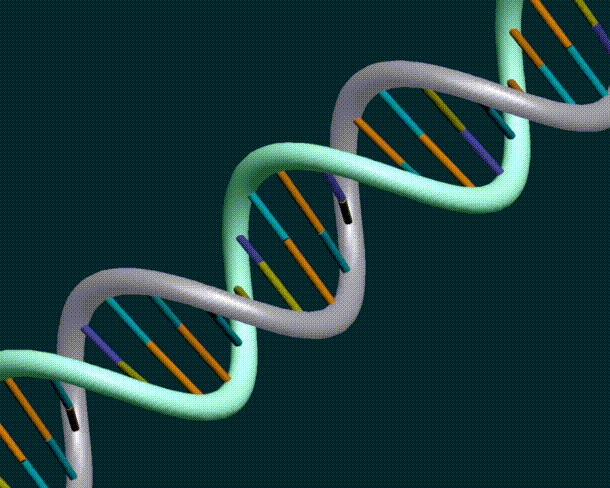 http://blogs.villagevoice.com/runninscared/2012/04/if_youre_dna_is.php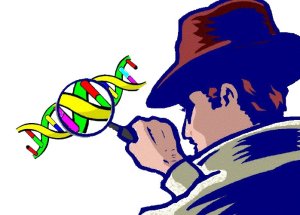 DNA Typing Facts and Above Picture:http://www.biopoliticaltimes.org/article.php?id=5398DNA Typing Facts:http://www.dnaforensic.org/dna_typing/dnatyping_1.html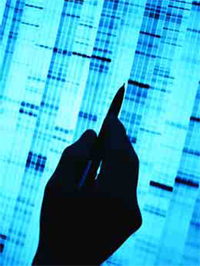 http://www.all-about-forensic-science.com/dna-pictures.htmlDNA Fun Facts:http://www.onlinenursingprograms.net/17-things-you-should-know-about-dna/http://kashifk12.tripod.com/id2.html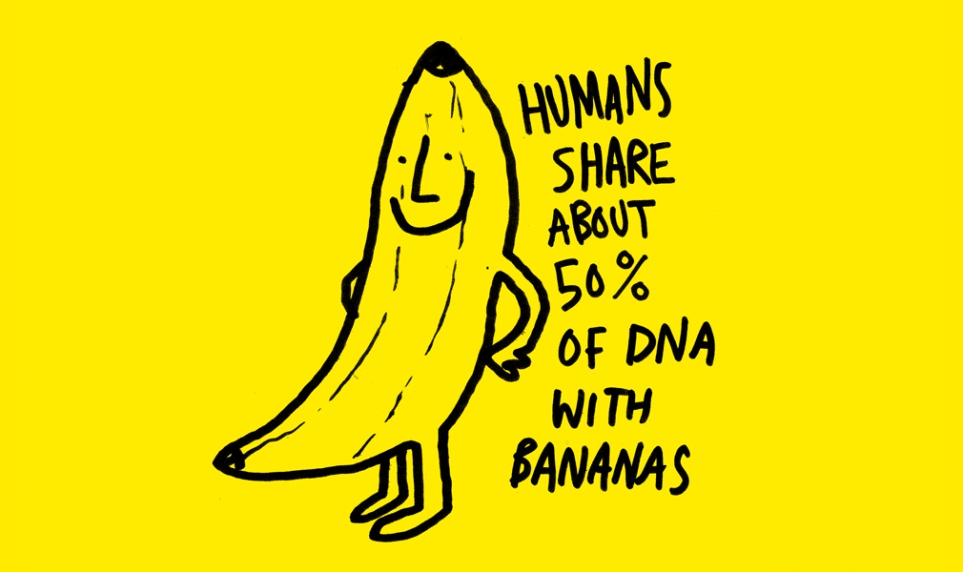 http://www.information-facts.com/women/humans-share-about-50-of-their-dna-with-bananas